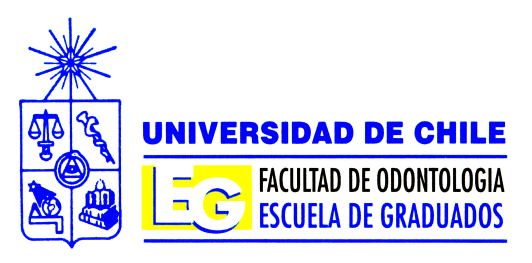 PROGRAMA DE ESPECIALIZACIÓN PROFESIONAL EN ENDODONCIACRÉDITO: CIRUGÍA COMPLEMENTARIA A LA ENDODONCIA 2021Profesora responsable: Silvana Maggiolo V., Profesora Adjunta, Especialista en Endodoncia. Escuela de Graduados Facultad de Odontología Universidad de Chile smaggiolo@odontologia.uchile.cl Profesora Coordinadora: Gabriela Compan C., Profesora Adjunta, Especialista en Endodoncia. Escuela de Graduados Facultad de Odontología Universidad de Chile. gcompan@odontologia.uchile.clCRONOGRAMA DE ACTIVIDADES             Nombre del cursoCIRUGÍA COMPLEMENTARIA A LA ENDODONCIA            Descripción del cursoEste c  El curso desarrollará las competencias en el estudiantado del Programa de Especialización en Endodoncia, de manera que puedan conocer las diferentes técnicas quirúrgicas y realizar cirugía endodóntica con manejo de tejidos blandos y del lecho óseo, manejo de la zona apical de la raíz y reposicionamiento del colgajo basándose en la última evidencia científica publicada.O          ObjetivosAl finalizar este módulo el alumno conocerá las indicaciones de cirugía endodóntica, sus ventajas y desventajas, las técnicas para lograr acceso quirúrgico a través de tejido blando y duro; correcto manejo para realizar endodoncia retrógrada.  Podrá indicar, elegir y manipular el material de relleno adecuado en el sitio quirúrgico, así como determinar la sutura indicada.             ContenidosDiseño de colgajos para cirugía periodontal /periapicalConsideraciones quirúrgicas locales.Tipos de colgajosTipos de suturaNudos de suturaInjertos óseos:  A. Tipo de injertos              B. Rellenos óseos:  *Tipos de rellenos                  (sustitutos óseos)                                                    *Tamaño de partículasInstrumental quirúrgicoCompuestos plaquetarios complementariosBases teóricas y evidencia de técnica para realizar el corte del tercio apical de la raízConceptos de uso de ultrasonido y magnificación para conformar la retropreparaciónRetrobturación: técnicas y materiales usadosEvidencia sobre éxito y fracaso de cirugía endodóntica             Modalidad de evaluaciónControl 40% 60% Prueba teórica en base a casos clínicos y preguntas de desarrollo que se rendirá el día 12 de mayo            Bibliografía base para seminarioStuart E. Lieblich. Current Concepts of Periapcial Surgery. Oral Maxillofacial Surg Clin N Am 27 (2015) 383–392.Sreedevi, et al.: Prognosis of periapical surgery using bonegrafts: A clinical study. Journal of Conservative Dentistry | Jan-Mar 2011 | Vol 14 | Issue 1Lin et al.. Guided Tissue Regeneration in Periapical Surgery.J Endod  2010;36:618–625Sargolzaie et al. Evaluation of Periodontal Indices Following Use of Two Incision Techniques in Apical Surgery JDMT, Volume 2, Number 3, September 2013 Del Fabbro M, Corbella S, Sequeira-Byron P, Tsesis I, Rosen E, Lolato A, Taschieri S. Endodontic procedures for retreatment of periapical lesions. Cochrane Database of Systematic Reviews 2016, Issue 10. Art. No.: CD005511.Del Fabbro M, Taschieri S, Weinstein R. Quality of life after microscopic periradicular surgery using two different incision techniques: a randomized clinical study. International Endodontic Journal, 42, 360–367, 2009.            Bibliografía recomendadaJeen-Nee Lui, Ma-Ma Khin, Gita Krishnaswamy and Nah-Nah Chen. J Endod. 2014 Aug;40(8):1071-6Florato S, Kim S. Modern Endodontic Microsurgery Concepts: A clinical Update. Dent Clin North Am. 2017 Jan;61(1):81-91Barone C., Dao t., Basrani B. Wang N., Friedman S. Treatment Outcome in Endodontics: the Toronto Study- Phase 3,4 and 5: Apical Surgery. JOE  Volume 36, Number 1, January 2010 Kim S, Kratchman Kim S, Kratchman S. Modern endodontic surgery concepts and practice: a reviewj. Endod. 2006 jul;32(7):601-23.Microsurgery in endodontic. Syngcuk Kim / Samuel Kratchman / Bekir Karabucak / Meetu Kohli / Frank Setzer. Editorial Wiley Blacwell 2017            Viernes 23 de abril 2021- Instrumental quirúrgico- Conceptos de ultrasonido y magnificación en Cirugía endodóntica- Materiales de Obturación a RetroSincrónico vía ZOOMSilvana MaggioloMiércoles 28 de abril 2021-Diseño de colgajos para cirugía periodontal /periapical- Consideraciones quirúrgicas locales: Tipos de colgajos, Tipos de sutura,   Nudos de suturaSincrónico vía ZOOMAlicia MoralesV	Viernes 30 de abril 2021- Tipos de Cirugía endodóntica- Indicaciones y contraindicaciones de cirugía endodóntica- Protocolos quirúrgicosSincrónico vía ZOOMGabriela CompanMiércoles 5 de mayo 2021- Control de Hemostasia y complicaciones post-operatorias- Regeneración ósea- Regeneración TisularSincrónico vía ZOOMAlicia MoralesViernes 7 de mayo 2021Taller: Osteotomía, apicectomía, ultrasonido y obturación a Retro /ControlPresencialMaggiolo/CompanMiércoles 12 de mayo 2021Evaluación